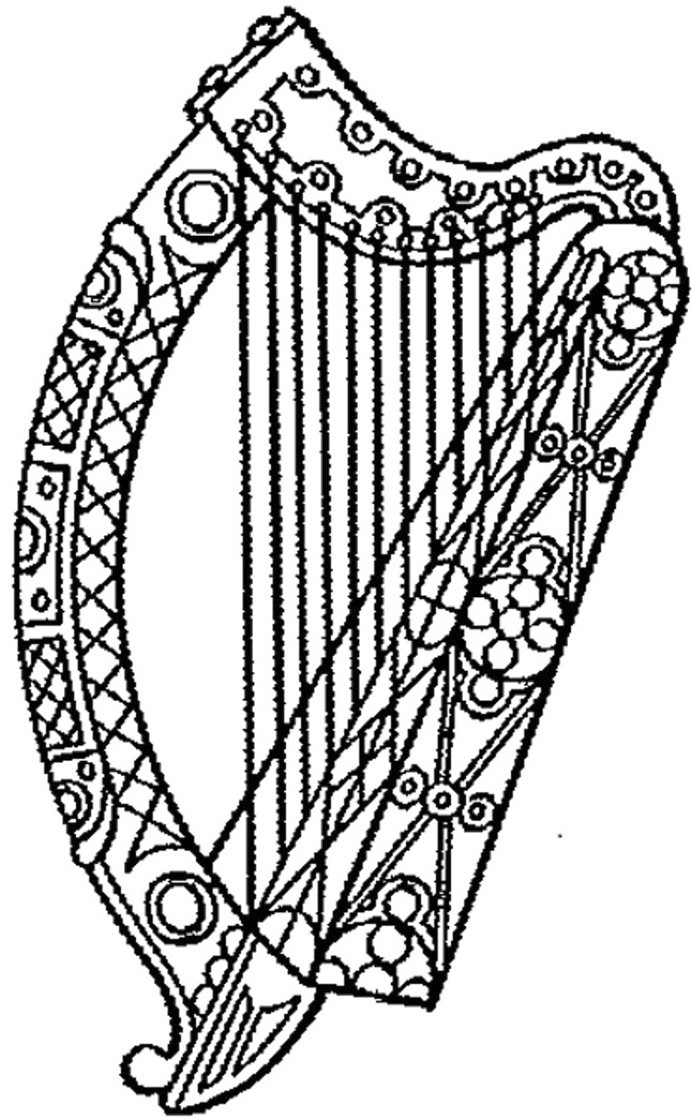 Short Term Lettings Enforcement Bill 2020As initiated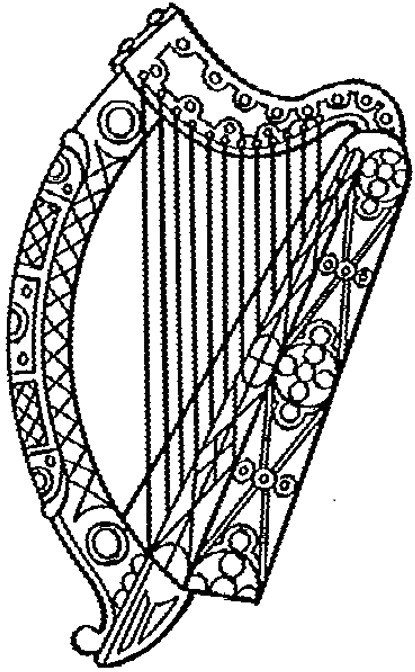 Short Term Lettings Enforcement Bill 2020
As initiatedCONTENTSSection1.  Definitions2.  Amendment the of Planning and Development Act 20003.  Short title and citationACT REFERRED TOPlanning and Development Act 2000
Short Term Lettings Enforcement Bill 2020BillentitledAn Act to amend section 38 of the Planning and Development Act 2000 (as amended) to require estate agents and online platforms to only advertise properties that are compliant with the Planning and Development Act 2000 (exempted development) (no. 2) Regulations 2019.Be it enacted by the Oireachtas as follows:Definitions1.	In this Act—“Principal Act” means the Planning and Development Act 2000.“Minister” means Minister for Housing, Local Government and Heritage	Amendment of section 38 of Principal Act2. 	Section 38 of  the  Principal  Act  is  amended  by  the  insertion of the following new subsection after subsection (3A)  a new (4) 4 Short term letting agents and platforms It shall be an offence to advertise or let a house or part of a house situated in a rent pressure zone for short term letting purposes that does not comply with 3A (2) and the Planning and Development Act 2000 (exempted development) (no. 2) Regulations 2019.The Minister may make regulations permitting the issuing of spot fines to persons, estate agents or online platforms that advertises or lets properties for short term letting purposes that are not compliant with 3 A (2) and the Planning and Development Act 2000 (exempted development) (no. 2) Regulations 2019.Short title and citation3. 	This Act may be cited as the Short Term Lettings Enforcement Bill 2020